Коммунальное государственное учреждение «Общеобразовательная средняя школа №17 с дошкольным мини-центром» государственного учреждения «Отдел образования по Талгарскому району Управления образования Алматинской области»Краткосрочный (поурочный) план № 1Раздел долгосрочного плана: 6.3 Нравственный выбор человекаРаздел долгосрочного плана: 6.3 Нравственный выбор человекаРаздел долгосрочного плана: 6.3 Нравственный выбор человекаРаздел долгосрочного плана: 6.3 Нравственный выбор человекаШкола: 17Школа: 17Школа: 17Школа: 17Дата: 11.01.2022Дата: 11.01.2022Дата: 11.01.2022Дата: 11.01.2022ФИО учителя: Князева Е.В.ФИО учителя: Князева Е.В.ФИО учителя: Князева Е.В.ФИО учителя: Князева Е.В.Класс: 6 Б, В, Г, Д.Класс: 6 Б, В, Г, Д.Класс: 6 Б, В, Г, Д.Класс: 6 Б, В, Г, Д.Количество присутствующих: Количество присутствующих: Количество присутствующих: отсутствующих:Тема урокаТема урокаСлово о Тургеневе…Слово о Тургеневе…Слово о Тургеневе…Слово о Тургеневе…Слово о Тургеневе…Цели обучения, которые достигаются на данном уроке (ссылка на учебную программу)Цели обучения, которые достигаются на данном уроке (ссылка на учебную программу)6.2.1.1 – определять жанр и его признаки (рассказ, повесть, пьеса-сказка);6.2.6.1 – анализировать художественное пространство и время и оформлять своё представление в рисунках, схемах, кластерах.Дать общее представление о личности и творчестве писателя, выделяя главную и второстепенную информацию.Развивать умение составлять простой цитатный план.Формировать умение давать развернутый ответ на вопрос.6.2.1.1 – определять жанр и его признаки (рассказ, повесть, пьеса-сказка);6.2.6.1 – анализировать художественное пространство и время и оформлять своё представление в рисунках, схемах, кластерах.Дать общее представление о личности и творчестве писателя, выделяя главную и второстепенную информацию.Развивать умение составлять простой цитатный план.Формировать умение давать развернутый ответ на вопрос.6.2.1.1 – определять жанр и его признаки (рассказ, повесть, пьеса-сказка);6.2.6.1 – анализировать художественное пространство и время и оформлять своё представление в рисунках, схемах, кластерах.Дать общее представление о личности и творчестве писателя, выделяя главную и второстепенную информацию.Развивать умение составлять простой цитатный план.Формировать умение давать развернутый ответ на вопрос.6.2.1.1 – определять жанр и его признаки (рассказ, повесть, пьеса-сказка);6.2.6.1 – анализировать художественное пространство и время и оформлять своё представление в рисунках, схемах, кластерах.Дать общее представление о личности и творчестве писателя, выделяя главную и второстепенную информацию.Развивать умение составлять простой цитатный план.Формировать умение давать развернутый ответ на вопрос.6.2.1.1 – определять жанр и его признаки (рассказ, повесть, пьеса-сказка);6.2.6.1 – анализировать художественное пространство и время и оформлять своё представление в рисунках, схемах, кластерах.Дать общее представление о личности и творчестве писателя, выделяя главную и второстепенную информацию.Развивать умение составлять простой цитатный план.Формировать умение давать развернутый ответ на вопрос.6.2.1.1 – определять жанр и его признаки (рассказ, повесть, пьеса-сказка);6.2.6.1 – анализировать художественное пространство и время и оформлять своё представление в рисунках, схемах, кластерах.Дать общее представление о личности и творчестве писателя, выделяя главную и второстепенную информацию.Развивать умение составлять простой цитатный план.Формировать умение давать развернутый ответ на вопрос.Цели урокаЦели урока Учащиеся могут:назвать сходства и различия между разными эпическими жанрами;определить жанр произведения И.С. Тургенева «Муму»;назвать характерные особенности жанра;привести аргументы в защиту своей позиции;понять и изобразить графически в постере/схеме/кластере основные элементы сюжета. Учащиеся могут:назвать сходства и различия между разными эпическими жанрами;определить жанр произведения И.С. Тургенева «Муму»;назвать характерные особенности жанра;привести аргументы в защиту своей позиции;понять и изобразить графически в постере/схеме/кластере основные элементы сюжета. Учащиеся могут:назвать сходства и различия между разными эпическими жанрами;определить жанр произведения И.С. Тургенева «Муму»;назвать характерные особенности жанра;привести аргументы в защиту своей позиции;понять и изобразить графически в постере/схеме/кластере основные элементы сюжета. Учащиеся могут:назвать сходства и различия между разными эпическими жанрами;определить жанр произведения И.С. Тургенева «Муму»;назвать характерные особенности жанра;привести аргументы в защиту своей позиции;понять и изобразить графически в постере/схеме/кластере основные элементы сюжета. Учащиеся могут:назвать сходства и различия между разными эпическими жанрами;определить жанр произведения И.С. Тургенева «Муму»;назвать характерные особенности жанра;привести аргументы в защиту своей позиции;понять и изобразить графически в постере/схеме/кластере основные элементы сюжета. Учащиеся могут:назвать сходства и различия между разными эпическими жанрами;определить жанр произведения И.С. Тургенева «Муму»;назвать характерные особенности жанра;привести аргументы в защиту своей позиции;понять и изобразить графически в постере/схеме/кластере основные элементы сюжета.Критерии оцениванияКритерии оценивания– называет сходства и различия между рассказом и повестью;–  правильно определяет жанр произведения;–  называет характерные особенности рассказа как жанра прозы;– аргументирует свою позицию;– оформляет свое представление о сюжете в виде схемы/кластера.– называет сходства и различия между рассказом и повестью;–  правильно определяет жанр произведения;–  называет характерные особенности рассказа как жанра прозы;– аргументирует свою позицию;– оформляет свое представление о сюжете в виде схемы/кластера.– называет сходства и различия между рассказом и повестью;–  правильно определяет жанр произведения;–  называет характерные особенности рассказа как жанра прозы;– аргументирует свою позицию;– оформляет свое представление о сюжете в виде схемы/кластера.– называет сходства и различия между рассказом и повестью;–  правильно определяет жанр произведения;–  называет характерные особенности рассказа как жанра прозы;– аргументирует свою позицию;– оформляет свое представление о сюжете в виде схемы/кластера.– называет сходства и различия между рассказом и повестью;–  правильно определяет жанр произведения;–  называет характерные особенности рассказа как жанра прозы;– аргументирует свою позицию;– оформляет свое представление о сюжете в виде схемы/кластера.– называет сходства и различия между рассказом и повестью;–  правильно определяет жанр произведения;–  называет характерные особенности рассказа как жанра прозы;– аргументирует свою позицию;– оформляет свое представление о сюжете в виде схемы/кластера.Привитие ценностей Привитие ценностей Данный урок направлен на развитие ценностей:  академическая честность, культура взаимоотношений, сплоченность и умение работать в команде, ответственность и лидерство.Привитие ценностей осуществляется посредством установления правил работы в группе, оказания поддержки менее способным/уверенным в себе учащимся.Данный урок направлен на развитие ценностей:  академическая честность, культура взаимоотношений, сплоченность и умение работать в команде, ответственность и лидерство.Привитие ценностей осуществляется посредством установления правил работы в группе, оказания поддержки менее способным/уверенным в себе учащимся.Данный урок направлен на развитие ценностей:  академическая честность, культура взаимоотношений, сплоченность и умение работать в команде, ответственность и лидерство.Привитие ценностей осуществляется посредством установления правил работы в группе, оказания поддержки менее способным/уверенным в себе учащимся.Данный урок направлен на развитие ценностей:  академическая честность, культура взаимоотношений, сплоченность и умение работать в команде, ответственность и лидерство.Привитие ценностей осуществляется посредством установления правил работы в группе, оказания поддержки менее способным/уверенным в себе учащимся.Данный урок направлен на развитие ценностей:  академическая честность, культура взаимоотношений, сплоченность и умение работать в команде, ответственность и лидерство.Привитие ценностей осуществляется посредством установления правил работы в группе, оказания поддержки менее способным/уверенным в себе учащимся.Данный урок направлен на развитие ценностей:  академическая честность, культура взаимоотношений, сплоченность и умение работать в команде, ответственность и лидерство.Привитие ценностей осуществляется посредством установления правил работы в группе, оказания поддержки менее способным/уверенным в себе учащимся.Межпредметные связиМежпредметные связиСвязь с изобразительным искусством: учащиеся могут рассмотреть репродукции с картин/иллюстрации, отражающие сюжет и героев рассказа И.С. Тургенева «Муму». Связь с историей  при объяснении особенностей русского быта эпохи крепостничества.Связь с изобразительным искусством: учащиеся могут рассмотреть репродукции с картин/иллюстрации, отражающие сюжет и героев рассказа И.С. Тургенева «Муму». Связь с историей  при объяснении особенностей русского быта эпохи крепостничества.Связь с изобразительным искусством: учащиеся могут рассмотреть репродукции с картин/иллюстрации, отражающие сюжет и героев рассказа И.С. Тургенева «Муму». Связь с историей  при объяснении особенностей русского быта эпохи крепостничества.Связь с изобразительным искусством: учащиеся могут рассмотреть репродукции с картин/иллюстрации, отражающие сюжет и героев рассказа И.С. Тургенева «Муму». Связь с историей  при объяснении особенностей русского быта эпохи крепостничества.Связь с изобразительным искусством: учащиеся могут рассмотреть репродукции с картин/иллюстрации, отражающие сюжет и героев рассказа И.С. Тургенева «Муму». Связь с историей  при объяснении особенностей русского быта эпохи крепостничества.Связь с изобразительным искусством: учащиеся могут рассмотреть репродукции с картин/иллюстрации, отражающие сюжет и героев рассказа И.С. Тургенева «Муму». Связь с историей  при объяснении особенностей русского быта эпохи крепостничества.Предварительные знанияПредварительные знанияНа предыдущих уроках в 6-м классе учащиеся уже рассматривали жанровые признаки рассказа как малой эпической формы, поэтому смогут назвать характерные особенности рассказа. Активизация уже имеющихся знаний осуществляется через групповую работу, в процессе которой учащиеся сопоставят разные прозаические жанры, определят жанр анализируемого произведения; приведут аргументы из текста в защиту своей позиции.На предыдущих уроках в 6-м классе учащиеся уже рассматривали жанровые признаки рассказа как малой эпической формы, поэтому смогут назвать характерные особенности рассказа. Активизация уже имеющихся знаний осуществляется через групповую работу, в процессе которой учащиеся сопоставят разные прозаические жанры, определят жанр анализируемого произведения; приведут аргументы из текста в защиту своей позиции.На предыдущих уроках в 6-м классе учащиеся уже рассматривали жанровые признаки рассказа как малой эпической формы, поэтому смогут назвать характерные особенности рассказа. Активизация уже имеющихся знаний осуществляется через групповую работу, в процессе которой учащиеся сопоставят разные прозаические жанры, определят жанр анализируемого произведения; приведут аргументы из текста в защиту своей позиции.На предыдущих уроках в 6-м классе учащиеся уже рассматривали жанровые признаки рассказа как малой эпической формы, поэтому смогут назвать характерные особенности рассказа. Активизация уже имеющихся знаний осуществляется через групповую работу, в процессе которой учащиеся сопоставят разные прозаические жанры, определят жанр анализируемого произведения; приведут аргументы из текста в защиту своей позиции.На предыдущих уроках в 6-м классе учащиеся уже рассматривали жанровые признаки рассказа как малой эпической формы, поэтому смогут назвать характерные особенности рассказа. Активизация уже имеющихся знаний осуществляется через групповую работу, в процессе которой учащиеся сопоставят разные прозаические жанры, определят жанр анализируемого произведения; приведут аргументы из текста в защиту своей позиции.На предыдущих уроках в 6-м классе учащиеся уже рассматривали жанровые признаки рассказа как малой эпической формы, поэтому смогут назвать характерные особенности рассказа. Активизация уже имеющихся знаний осуществляется через групповую работу, в процессе которой учащиеся сопоставят разные прозаические жанры, определят жанр анализируемого произведения; приведут аргументы из текста в защиту своей позиции.Ход урокаХод урокаХод урокаХод урокаХод урокаХод урокаХод урокаХод урокаЗапланированные этапы урокаДействия педагогаДействия педагогаДействия педагогаДействия педагогаДействия ученикаОценивание РесурсыНачало урока0-33-77-9Приветствие учащихся.Настрой на урок.Мозговой штурм. Учитель предлагает ученикам записать слова, которые ассоциируются с понятиями «нравственность» и «нравственный выбор». В течение 1 минуты учащиеся в парах обсуждают свои версии, дополняют и корректируют записи. -Прошу озвучить свои результаты. Что вы записали?По желанию учащихся или выбору учителя представители нескольких пар  озвучивают результаты.   Затем учитель просит учащихся среди рисунков, вывешенных на доске (см.: Приложение 1), выбрать те, которые ассоциируются с понятием «нравственность», или иллюстрируют проблемы, обусловленные понятием «нравственный выбор». На следующем этапе «мозгового штурма» учащиеся обсуждают проблемные вопросы:Что такое «добро»? Что именно для вас включает это понятие?Представьте, что вам нужно объяснить младшему школьнику, что такое «зло». Как вы это сделаете?3. Можете ли вы привести примеры из произведений литературы, других видов искусств (кино, живопись) или реальной жизни, когда герои стояли перед нравственным выбором?Учитель может подвести итог выступлений учеников: в основе нравственного выбора всегда лежит борьба между плохим и хорошим, правильным и неправильным, честным и бесчестным, эгоистическими желаниями и стремлением помочь людям. В конечном счёте, нравственный выбор – это всегда выбор между добром и злом. Каждому из нас приходится проходить через это испытание.-Ребята, откройте учебник на стр. 6 и прочитайте учебную статью.Вызов. Учитель предлагает учащимся сформулировать тему раздела.– Ребята, сформулируйте тему раздела, который нам с вами предстоит изучать.Целеполагание. Учитель объявляет тему урока и цель обучения; совместно с учащимися определяются цели урока.-Мы с вами будем говорить о нравственном выборе человека.Итак, наш урок пройдет в форме устного журнала, в котором будет ЧЕТЫРЕ страницы.Каждая страница – это ваша группа, которая представит свою тему.Первая страница и первая группа – это «Заочная экскурсия в Спасское-Лутовиново».Вторая страница и вторая группа – «Портрет писателя».Третья страница и третья группа – это «История создания повести «Муму».Четвертая страница и четвертая группа – «Воображаемое интервью с писателем».ЗАЩИТА СВОИХ РАБОТПервая страница «Заочная экскурсия в Спасское-Лутовиново».-сегодня мы побываем в доме-музее И.С.Тургенева в Спасском-Лутовинове. Любовь к родному Спасскому Тургенев пронес через всю жизнь, возвращаясь сюда вновь и вновь: «Когда я подъезжаю к Спасскому, меня охватывает страшное волнение, да и не мудрено: я провел здесь лучшие годы своей жизни!» Каждый уголок усадьбы и сейчас напоминает  о пребывании здесь писателя, о событиях его жизни.Вторая страница – «Портрет писателя».Портрет – это один из видов живописи.Слово портрет берет начало от латинского глагола , обозначающего «извлекать на поверхность», «выявлять», «обнаруживать». Создавая портет, художник выявляет существенные индивидуальные черты человека. В изобразительном искусстве портрета – всегда диалог модели и художника. Портретист стремится передать на своем холсте не только индивидуальный облик человека, но и его внутренний мир, его чувства, мысли. В портрете запечатлены особенности времени, эпохи, в которую жил человек.-Ребята, давайте обратимся к воспоминаниям Кропоткина, современника писателя. Что он говорит о нем?«Тургенев был очень красив: высокого роста. Крепко слОженный. С мягкими седыми кудрями. Глаза его светились умом и не лишены были юмористического огонька. А манеры отличались простотой. Голова его сразу говорила об очень большом развитии умственных способностей».-Давайте обратимся к картине В.Перова «Портрет писателя И.Тургенева».- Каков внешний вид писателя? (поза, костюм, выражение лица)?- Каковы детали интерьера, фон картины? Как это способствует раскрытию характера изображенного человека?- Что подчеркивает художник во внешнем облике писателя?(Знаменитый писатель изображен в профиль, он предстаёт  Облике почтенного и авторитетного мастера. Глядя на портрет, мы невольно вспоминаем слова французского писателя Ги де Мопассана о его первой встрече с писателем: «Отворилась дверь – явился гигант. Гигант с серебряной головой, как было бы сказано в волшебной сказке. У него были длинные седые волосы, густые брови и большая седая голова, настоящей белизны серебра, отливающей блеском, спокойное лицо, с чертами несколько крупными. И у этого колосса были жесты детские, боязливые  и сдержанные. Он говорил очень тихо, голос его был несколько мягок…»Воспоминания Мопассана перекликаются с высказыванием о Тургеневе другого французского писателя ДодЕ: «Добрый великан…с красивой осанкой, огромного роста, широкоплечий, с румяным лицом чисто русского склада».На картине Перова обращает на себя внимание пристальный взгляд писателя и в то же время погруженность в себя, в свои раздумья).Третья страница и – это «История создания повести «Муму».Третья группа расскажет нам о том, как писатель создавал свою повесть.Четвертая страница – «Воображаемое интервью с писателем».Представьте, что вам представилась возможность взять интервью у И.Тургенева. О чем бы вы его спросили?Что вам интересно узнать?Один из вас выступит в роли журналиста и будет брать интервью, продумав интересные вопросы. Другой подумает, как бы на эти вопросы ответил писатель, и даст предположительные ответы.В итоге у вас должен получиться диалог о писателе.Приветствие учащихся.Настрой на урок.Мозговой штурм. Учитель предлагает ученикам записать слова, которые ассоциируются с понятиями «нравственность» и «нравственный выбор». В течение 1 минуты учащиеся в парах обсуждают свои версии, дополняют и корректируют записи. -Прошу озвучить свои результаты. Что вы записали?По желанию учащихся или выбору учителя представители нескольких пар  озвучивают результаты.   Затем учитель просит учащихся среди рисунков, вывешенных на доске (см.: Приложение 1), выбрать те, которые ассоциируются с понятием «нравственность», или иллюстрируют проблемы, обусловленные понятием «нравственный выбор». На следующем этапе «мозгового штурма» учащиеся обсуждают проблемные вопросы:Что такое «добро»? Что именно для вас включает это понятие?Представьте, что вам нужно объяснить младшему школьнику, что такое «зло». Как вы это сделаете?3. Можете ли вы привести примеры из произведений литературы, других видов искусств (кино, живопись) или реальной жизни, когда герои стояли перед нравственным выбором?Учитель может подвести итог выступлений учеников: в основе нравственного выбора всегда лежит борьба между плохим и хорошим, правильным и неправильным, честным и бесчестным, эгоистическими желаниями и стремлением помочь людям. В конечном счёте, нравственный выбор – это всегда выбор между добром и злом. Каждому из нас приходится проходить через это испытание.-Ребята, откройте учебник на стр. 6 и прочитайте учебную статью.Вызов. Учитель предлагает учащимся сформулировать тему раздела.– Ребята, сформулируйте тему раздела, который нам с вами предстоит изучать.Целеполагание. Учитель объявляет тему урока и цель обучения; совместно с учащимися определяются цели урока.-Мы с вами будем говорить о нравственном выборе человека.Итак, наш урок пройдет в форме устного журнала, в котором будет ЧЕТЫРЕ страницы.Каждая страница – это ваша группа, которая представит свою тему.Первая страница и первая группа – это «Заочная экскурсия в Спасское-Лутовиново».Вторая страница и вторая группа – «Портрет писателя».Третья страница и третья группа – это «История создания повести «Муму».Четвертая страница и четвертая группа – «Воображаемое интервью с писателем».ЗАЩИТА СВОИХ РАБОТПервая страница «Заочная экскурсия в Спасское-Лутовиново».-сегодня мы побываем в доме-музее И.С.Тургенева в Спасском-Лутовинове. Любовь к родному Спасскому Тургенев пронес через всю жизнь, возвращаясь сюда вновь и вновь: «Когда я подъезжаю к Спасскому, меня охватывает страшное волнение, да и не мудрено: я провел здесь лучшие годы своей жизни!» Каждый уголок усадьбы и сейчас напоминает  о пребывании здесь писателя, о событиях его жизни.Вторая страница – «Портрет писателя».Портрет – это один из видов живописи.Слово портрет берет начало от латинского глагола , обозначающего «извлекать на поверхность», «выявлять», «обнаруживать». Создавая портет, художник выявляет существенные индивидуальные черты человека. В изобразительном искусстве портрета – всегда диалог модели и художника. Портретист стремится передать на своем холсте не только индивидуальный облик человека, но и его внутренний мир, его чувства, мысли. В портрете запечатлены особенности времени, эпохи, в которую жил человек.-Ребята, давайте обратимся к воспоминаниям Кропоткина, современника писателя. Что он говорит о нем?«Тургенев был очень красив: высокого роста. Крепко слОженный. С мягкими седыми кудрями. Глаза его светились умом и не лишены были юмористического огонька. А манеры отличались простотой. Голова его сразу говорила об очень большом развитии умственных способностей».-Давайте обратимся к картине В.Перова «Портрет писателя И.Тургенева».- Каков внешний вид писателя? (поза, костюм, выражение лица)?- Каковы детали интерьера, фон картины? Как это способствует раскрытию характера изображенного человека?- Что подчеркивает художник во внешнем облике писателя?(Знаменитый писатель изображен в профиль, он предстаёт  Облике почтенного и авторитетного мастера. Глядя на портрет, мы невольно вспоминаем слова французского писателя Ги де Мопассана о его первой встрече с писателем: «Отворилась дверь – явился гигант. Гигант с серебряной головой, как было бы сказано в волшебной сказке. У него были длинные седые волосы, густые брови и большая седая голова, настоящей белизны серебра, отливающей блеском, спокойное лицо, с чертами несколько крупными. И у этого колосса были жесты детские, боязливые  и сдержанные. Он говорил очень тихо, голос его был несколько мягок…»Воспоминания Мопассана перекликаются с высказыванием о Тургеневе другого французского писателя ДодЕ: «Добрый великан…с красивой осанкой, огромного роста, широкоплечий, с румяным лицом чисто русского склада».На картине Перова обращает на себя внимание пристальный взгляд писателя и в то же время погруженность в себя, в свои раздумья).Третья страница и – это «История создания повести «Муму».Третья группа расскажет нам о том, как писатель создавал свою повесть.Четвертая страница – «Воображаемое интервью с писателем».Представьте, что вам представилась возможность взять интервью у И.Тургенева. О чем бы вы его спросили?Что вам интересно узнать?Один из вас выступит в роли журналиста и будет брать интервью, продумав интересные вопросы. Другой подумает, как бы на эти вопросы ответил писатель, и даст предположительные ответы.В итоге у вас должен получиться диалог о писателе.Приветствие учащихся.Настрой на урок.Мозговой штурм. Учитель предлагает ученикам записать слова, которые ассоциируются с понятиями «нравственность» и «нравственный выбор». В течение 1 минуты учащиеся в парах обсуждают свои версии, дополняют и корректируют записи. -Прошу озвучить свои результаты. Что вы записали?По желанию учащихся или выбору учителя представители нескольких пар  озвучивают результаты.   Затем учитель просит учащихся среди рисунков, вывешенных на доске (см.: Приложение 1), выбрать те, которые ассоциируются с понятием «нравственность», или иллюстрируют проблемы, обусловленные понятием «нравственный выбор». На следующем этапе «мозгового штурма» учащиеся обсуждают проблемные вопросы:Что такое «добро»? Что именно для вас включает это понятие?Представьте, что вам нужно объяснить младшему школьнику, что такое «зло». Как вы это сделаете?3. Можете ли вы привести примеры из произведений литературы, других видов искусств (кино, живопись) или реальной жизни, когда герои стояли перед нравственным выбором?Учитель может подвести итог выступлений учеников: в основе нравственного выбора всегда лежит борьба между плохим и хорошим, правильным и неправильным, честным и бесчестным, эгоистическими желаниями и стремлением помочь людям. В конечном счёте, нравственный выбор – это всегда выбор между добром и злом. Каждому из нас приходится проходить через это испытание.-Ребята, откройте учебник на стр. 6 и прочитайте учебную статью.Вызов. Учитель предлагает учащимся сформулировать тему раздела.– Ребята, сформулируйте тему раздела, который нам с вами предстоит изучать.Целеполагание. Учитель объявляет тему урока и цель обучения; совместно с учащимися определяются цели урока.-Мы с вами будем говорить о нравственном выборе человека.Итак, наш урок пройдет в форме устного журнала, в котором будет ЧЕТЫРЕ страницы.Каждая страница – это ваша группа, которая представит свою тему.Первая страница и первая группа – это «Заочная экскурсия в Спасское-Лутовиново».Вторая страница и вторая группа – «Портрет писателя».Третья страница и третья группа – это «История создания повести «Муму».Четвертая страница и четвертая группа – «Воображаемое интервью с писателем».ЗАЩИТА СВОИХ РАБОТПервая страница «Заочная экскурсия в Спасское-Лутовиново».-сегодня мы побываем в доме-музее И.С.Тургенева в Спасском-Лутовинове. Любовь к родному Спасскому Тургенев пронес через всю жизнь, возвращаясь сюда вновь и вновь: «Когда я подъезжаю к Спасскому, меня охватывает страшное волнение, да и не мудрено: я провел здесь лучшие годы своей жизни!» Каждый уголок усадьбы и сейчас напоминает  о пребывании здесь писателя, о событиях его жизни.Вторая страница – «Портрет писателя».Портрет – это один из видов живописи.Слово портрет берет начало от латинского глагола , обозначающего «извлекать на поверхность», «выявлять», «обнаруживать». Создавая портет, художник выявляет существенные индивидуальные черты человека. В изобразительном искусстве портрета – всегда диалог модели и художника. Портретист стремится передать на своем холсте не только индивидуальный облик человека, но и его внутренний мир, его чувства, мысли. В портрете запечатлены особенности времени, эпохи, в которую жил человек.-Ребята, давайте обратимся к воспоминаниям Кропоткина, современника писателя. Что он говорит о нем?«Тургенев был очень красив: высокого роста. Крепко слОженный. С мягкими седыми кудрями. Глаза его светились умом и не лишены были юмористического огонька. А манеры отличались простотой. Голова его сразу говорила об очень большом развитии умственных способностей».-Давайте обратимся к картине В.Перова «Портрет писателя И.Тургенева».- Каков внешний вид писателя? (поза, костюм, выражение лица)?- Каковы детали интерьера, фон картины? Как это способствует раскрытию характера изображенного человека?- Что подчеркивает художник во внешнем облике писателя?(Знаменитый писатель изображен в профиль, он предстаёт  Облике почтенного и авторитетного мастера. Глядя на портрет, мы невольно вспоминаем слова французского писателя Ги де Мопассана о его первой встрече с писателем: «Отворилась дверь – явился гигант. Гигант с серебряной головой, как было бы сказано в волшебной сказке. У него были длинные седые волосы, густые брови и большая седая голова, настоящей белизны серебра, отливающей блеском, спокойное лицо, с чертами несколько крупными. И у этого колосса были жесты детские, боязливые  и сдержанные. Он говорил очень тихо, голос его был несколько мягок…»Воспоминания Мопассана перекликаются с высказыванием о Тургеневе другого французского писателя ДодЕ: «Добрый великан…с красивой осанкой, огромного роста, широкоплечий, с румяным лицом чисто русского склада».На картине Перова обращает на себя внимание пристальный взгляд писателя и в то же время погруженность в себя, в свои раздумья).Третья страница и – это «История создания повести «Муму».Третья группа расскажет нам о том, как писатель создавал свою повесть.Четвертая страница – «Воображаемое интервью с писателем».Представьте, что вам представилась возможность взять интервью у И.Тургенева. О чем бы вы его спросили?Что вам интересно узнать?Один из вас выступит в роли журналиста и будет брать интервью, продумав интересные вопросы. Другой подумает, как бы на эти вопросы ответил писатель, и даст предположительные ответы.В итоге у вас должен получиться диалог о писателе.Приветствие учащихся.Настрой на урок.Мозговой штурм. Учитель предлагает ученикам записать слова, которые ассоциируются с понятиями «нравственность» и «нравственный выбор». В течение 1 минуты учащиеся в парах обсуждают свои версии, дополняют и корректируют записи. -Прошу озвучить свои результаты. Что вы записали?По желанию учащихся или выбору учителя представители нескольких пар  озвучивают результаты.   Затем учитель просит учащихся среди рисунков, вывешенных на доске (см.: Приложение 1), выбрать те, которые ассоциируются с понятием «нравственность», или иллюстрируют проблемы, обусловленные понятием «нравственный выбор». На следующем этапе «мозгового штурма» учащиеся обсуждают проблемные вопросы:Что такое «добро»? Что именно для вас включает это понятие?Представьте, что вам нужно объяснить младшему школьнику, что такое «зло». Как вы это сделаете?3. Можете ли вы привести примеры из произведений литературы, других видов искусств (кино, живопись) или реальной жизни, когда герои стояли перед нравственным выбором?Учитель может подвести итог выступлений учеников: в основе нравственного выбора всегда лежит борьба между плохим и хорошим, правильным и неправильным, честным и бесчестным, эгоистическими желаниями и стремлением помочь людям. В конечном счёте, нравственный выбор – это всегда выбор между добром и злом. Каждому из нас приходится проходить через это испытание.-Ребята, откройте учебник на стр. 6 и прочитайте учебную статью.Вызов. Учитель предлагает учащимся сформулировать тему раздела.– Ребята, сформулируйте тему раздела, который нам с вами предстоит изучать.Целеполагание. Учитель объявляет тему урока и цель обучения; совместно с учащимися определяются цели урока.-Мы с вами будем говорить о нравственном выборе человека.Итак, наш урок пройдет в форме устного журнала, в котором будет ЧЕТЫРЕ страницы.Каждая страница – это ваша группа, которая представит свою тему.Первая страница и первая группа – это «Заочная экскурсия в Спасское-Лутовиново».Вторая страница и вторая группа – «Портрет писателя».Третья страница и третья группа – это «История создания повести «Муму».Четвертая страница и четвертая группа – «Воображаемое интервью с писателем».ЗАЩИТА СВОИХ РАБОТПервая страница «Заочная экскурсия в Спасское-Лутовиново».-сегодня мы побываем в доме-музее И.С.Тургенева в Спасском-Лутовинове. Любовь к родному Спасскому Тургенев пронес через всю жизнь, возвращаясь сюда вновь и вновь: «Когда я подъезжаю к Спасскому, меня охватывает страшное волнение, да и не мудрено: я провел здесь лучшие годы своей жизни!» Каждый уголок усадьбы и сейчас напоминает  о пребывании здесь писателя, о событиях его жизни.Вторая страница – «Портрет писателя».Портрет – это один из видов живописи.Слово портрет берет начало от латинского глагола , обозначающего «извлекать на поверхность», «выявлять», «обнаруживать». Создавая портет, художник выявляет существенные индивидуальные черты человека. В изобразительном искусстве портрета – всегда диалог модели и художника. Портретист стремится передать на своем холсте не только индивидуальный облик человека, но и его внутренний мир, его чувства, мысли. В портрете запечатлены особенности времени, эпохи, в которую жил человек.-Ребята, давайте обратимся к воспоминаниям Кропоткина, современника писателя. Что он говорит о нем?«Тургенев был очень красив: высокого роста. Крепко слОженный. С мягкими седыми кудрями. Глаза его светились умом и не лишены были юмористического огонька. А манеры отличались простотой. Голова его сразу говорила об очень большом развитии умственных способностей».-Давайте обратимся к картине В.Перова «Портрет писателя И.Тургенева».- Каков внешний вид писателя? (поза, костюм, выражение лица)?- Каковы детали интерьера, фон картины? Как это способствует раскрытию характера изображенного человека?- Что подчеркивает художник во внешнем облике писателя?(Знаменитый писатель изображен в профиль, он предстаёт  Облике почтенного и авторитетного мастера. Глядя на портрет, мы невольно вспоминаем слова французского писателя Ги де Мопассана о его первой встрече с писателем: «Отворилась дверь – явился гигант. Гигант с серебряной головой, как было бы сказано в волшебной сказке. У него были длинные седые волосы, густые брови и большая седая голова, настоящей белизны серебра, отливающей блеском, спокойное лицо, с чертами несколько крупными. И у этого колосса были жесты детские, боязливые  и сдержанные. Он говорил очень тихо, голос его был несколько мягок…»Воспоминания Мопассана перекликаются с высказыванием о Тургеневе другого французского писателя ДодЕ: «Добрый великан…с красивой осанкой, огромного роста, широкоплечий, с румяным лицом чисто русского склада».На картине Перова обращает на себя внимание пристальный взгляд писателя и в то же время погруженность в себя, в свои раздумья).Третья страница и – это «История создания повести «Муму».Третья группа расскажет нам о том, как писатель создавал свою повесть.Четвертая страница – «Воображаемое интервью с писателем».Представьте, что вам представилась возможность взять интервью у И.Тургенева. О чем бы вы его спросили?Что вам интересно узнать?Один из вас выступит в роли журналиста и будет брать интервью, продумав интересные вопросы. Другой подумает, как бы на эти вопросы ответил писатель, и даст предположительные ответы.В итоге у вас должен получиться диалог о писателе.Создание коллаборативной средыВ течение 1 минуты учащиеся в парах обсуждают свои версии, дополняют и корректируют записи. По желанию учащихся или выбору учителя представители нескольких пар  озвучивают результаты.   Учащиеся отвечают на вопросы учителя.Читают учебный материал на стр. 6.Определяют цели урока/ЦО и критерии успеха.Знакомятся с целями урокаРазделившись на группы, изучают материал и готовятся к выступлению.-Каждая группа готовит выступление в течение 15 минут и презентует свои работы.Подготовившись в течение 15 минут, учащиеся презентуют свои работы.ФО Наблюдения учителяДемонстрирует понимание   основной информации прочитанного.Учитель смайликами дает оценку ответу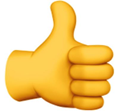 Учет в бортовом журналеУстное поощрениеФОПроверка работы, личный комментарий ФО Наблюдения учителя.Приложение 1Учебники ПрезентацияПриложенияУчебникиСередина урока 9-1616-2626-3636-43 IV. Восприятие и интерпретация новой информации. Чтение учебной статьи – стр.7-8. Составление цитатного плана.Составление 5 сложных вопросов по учебной статье.1. Учащиеся объединяются в малые группы (по 3-4 человека) и выполняют задание, цель которого – извлечь информацию из прочитанного текста и составить вопросы «низкого» и «высокого» порядка (см.: Приложение 2).ФО Прием «Вопрос – ответ».Задания.2. Учащиеся сопоставят определения разных жанров эпоса и выявят черты сходства и различия между рассказом и повестью; определят жанр произведения И.С. Тургенева «Муму» (см.: Приложение 3).По завершении работы спикеры представят результаты работы групп одноклассникам.ФО Прием взаимооценивания «Две звезды и пожелание».Критерий оценивания:– определяет жанр произведения.Дескрипторы:– находит черты сходства и различия между рассказом и повестью;– оформляет результаты сопоставительного анализа в виде таблицы или диаграммы;– правильно определяет жанр произведения;– называет не менее 3-х признаков жанра рассказа;– аргументирует свой ответ, приводя примеры из текста.3. Учащиеся познакомятся с материалами презентации, которые раскрывают сюжетную линию «Герасим – Муму»; определят основные элементы сюжета (экспозицию, завязку, развитие действия, кульминацию, развязку) и оформят свое представление о развитии сюжета в виде постера/схемы/кластера.По завершении работы ученики защитят свои работы перед классом (панельная презентация). IV. Восприятие и интерпретация новой информации. Чтение учебной статьи – стр.7-8. Составление цитатного плана.Составление 5 сложных вопросов по учебной статье.1. Учащиеся объединяются в малые группы (по 3-4 человека) и выполняют задание, цель которого – извлечь информацию из прочитанного текста и составить вопросы «низкого» и «высокого» порядка (см.: Приложение 2).ФО Прием «Вопрос – ответ».Задания.2. Учащиеся сопоставят определения разных жанров эпоса и выявят черты сходства и различия между рассказом и повестью; определят жанр произведения И.С. Тургенева «Муму» (см.: Приложение 3).По завершении работы спикеры представят результаты работы групп одноклассникам.ФО Прием взаимооценивания «Две звезды и пожелание».Критерий оценивания:– определяет жанр произведения.Дескрипторы:– находит черты сходства и различия между рассказом и повестью;– оформляет результаты сопоставительного анализа в виде таблицы или диаграммы;– правильно определяет жанр произведения;– называет не менее 3-х признаков жанра рассказа;– аргументирует свой ответ, приводя примеры из текста.3. Учащиеся познакомятся с материалами презентации, которые раскрывают сюжетную линию «Герасим – Муму»; определят основные элементы сюжета (экспозицию, завязку, развитие действия, кульминацию, развязку) и оформят свое представление о развитии сюжета в виде постера/схемы/кластера.По завершении работы ученики защитят свои работы перед классом (панельная презентация). IV. Восприятие и интерпретация новой информации. Чтение учебной статьи – стр.7-8. Составление цитатного плана.Составление 5 сложных вопросов по учебной статье.1. Учащиеся объединяются в малые группы (по 3-4 человека) и выполняют задание, цель которого – извлечь информацию из прочитанного текста и составить вопросы «низкого» и «высокого» порядка (см.: Приложение 2).ФО Прием «Вопрос – ответ».Задания.2. Учащиеся сопоставят определения разных жанров эпоса и выявят черты сходства и различия между рассказом и повестью; определят жанр произведения И.С. Тургенева «Муму» (см.: Приложение 3).По завершении работы спикеры представят результаты работы групп одноклассникам.ФО Прием взаимооценивания «Две звезды и пожелание».Критерий оценивания:– определяет жанр произведения.Дескрипторы:– находит черты сходства и различия между рассказом и повестью;– оформляет результаты сопоставительного анализа в виде таблицы или диаграммы;– правильно определяет жанр произведения;– называет не менее 3-х признаков жанра рассказа;– аргументирует свой ответ, приводя примеры из текста.3. Учащиеся познакомятся с материалами презентации, которые раскрывают сюжетную линию «Герасим – Муму»; определят основные элементы сюжета (экспозицию, завязку, развитие действия, кульминацию, развязку) и оформят свое представление о развитии сюжета в виде постера/схемы/кластера.По завершении работы ученики защитят свои работы перед классом (панельная презентация). IV. Восприятие и интерпретация новой информации. Чтение учебной статьи – стр.7-8. Составление цитатного плана.Составление 5 сложных вопросов по учебной статье.1. Учащиеся объединяются в малые группы (по 3-4 человека) и выполняют задание, цель которого – извлечь информацию из прочитанного текста и составить вопросы «низкого» и «высокого» порядка (см.: Приложение 2).ФО Прием «Вопрос – ответ».Задания.2. Учащиеся сопоставят определения разных жанров эпоса и выявят черты сходства и различия между рассказом и повестью; определят жанр произведения И.С. Тургенева «Муму» (см.: Приложение 3).По завершении работы спикеры представят результаты работы групп одноклассникам.ФО Прием взаимооценивания «Две звезды и пожелание».Критерий оценивания:– определяет жанр произведения.Дескрипторы:– находит черты сходства и различия между рассказом и повестью;– оформляет результаты сопоставительного анализа в виде таблицы или диаграммы;– правильно определяет жанр произведения;– называет не менее 3-х признаков жанра рассказа;– аргументирует свой ответ, приводя примеры из текста.3. Учащиеся познакомятся с материалами презентации, которые раскрывают сюжетную линию «Герасим – Муму»; определят основные элементы сюжета (экспозицию, завязку, развитие действия, кульминацию, развязку) и оформят свое представление о развитии сюжета в виде постера/схемы/кластера.По завершении работы ученики защитят свои работы перед классом (панельная презентация).ФОПрием взаимооценивания «Плюс – минус –интересно».Критерий оценивания:– оформляет свое представление о развитии сюжета в виде постера/кластера/схемы.Дескрипторы:– правильно определяет элементы сюжета;– правильно соотносит иллюстрацию и фрагмент текста;– изображает графически в постере/схеме/кластере основные элементы сюжета.                                         Приложение 2                                                    Приложение 3                       Презентация (слайды 5-12)                                     Флипчарты/                                  бумага А3, маркеры/                                             фломастеры/                                      цветные каран-даши.Конец урока43-45Домашнее заданиеV. Рефлексия.Стратегия «Телеграмма». Учитель предлагает учащимся кратко написать самое важное, что они уяснили на уроке, высказать пожелания соседу по парте и отправить.Прочитать повесть «МУМУ». Стр. 8-34.V. Рефлексия.Стратегия «Телеграмма». Учитель предлагает учащимся кратко написать самое важное, что они уяснили на уроке, высказать пожелания соседу по парте и отправить.Прочитать повесть «МУМУ». Стр. 8-34.V. Рефлексия.Стратегия «Телеграмма». Учитель предлагает учащимся кратко написать самое важное, что они уяснили на уроке, высказать пожелания соседу по парте и отправить.Прочитать повесть «МУМУ». Стр. 8-34.V. Рефлексия.Стратегия «Телеграмма». Учитель предлагает учащимся кратко написать самое важное, что они уяснили на уроке, высказать пожелания соседу по парте и отправить.Прочитать повесть «МУМУ». Стр. 8-34.Зачитывают свои телеграммыЗаписывают домашнее заданиеУстное поощрениеТетради Дневники учащихсяДифференциация – каким образом Вы планируете оказать больше поддержки? Какие задачи Вы планируете поставить перед более способными учащимися?Дифференциация – каким образом Вы планируете оказать больше поддержки? Какие задачи Вы планируете поставить перед более способными учащимися?Дифференциация – каким образом Вы планируете оказать больше поддержки? Какие задачи Вы планируете поставить перед более способными учащимися?Оценивание – как Вы планируете проверить уровень усвоения материала учащимися?Оценивание – как Вы планируете проверить уровень усвоения материала учащимися?Оценивание – как Вы планируете проверить уровень усвоения материала учащимися?Здоровье и соблюдение техники безопасности

Здоровье и соблюдение техники безопасности

Работа в группах: более способные ученики оказывают поддержку менее способным, работа в парах: помощь учащимся, нуждающимся в поддержке. Работа в группах: более способные ученики оказывают поддержку менее способным, работа в парах: помощь учащимся, нуждающимся в поддержке. Работа в группах: более способные ученики оказывают поддержку менее способным, работа в парах: помощь учащимся, нуждающимся в поддержке. На всех этапах осмысления темы  осуществляется наблюдение учителя, дают свои комментарии учащиеся. Все задания оцениваются по критериям.На всех этапах осмысления темы  осуществляется наблюдение учителя, дают свои комментарии учащиеся. Все задания оцениваются по критериям.На всех этапах осмысления темы  осуществляется наблюдение учителя, дают свои комментарии учащиеся. Все задания оцениваются по критериям.Соблюдение техники безопасности при передвижении учащихся по классу во время  групповой работы.Соблюдение техники безопасности при передвижении учащихся по классу во время  групповой работы.